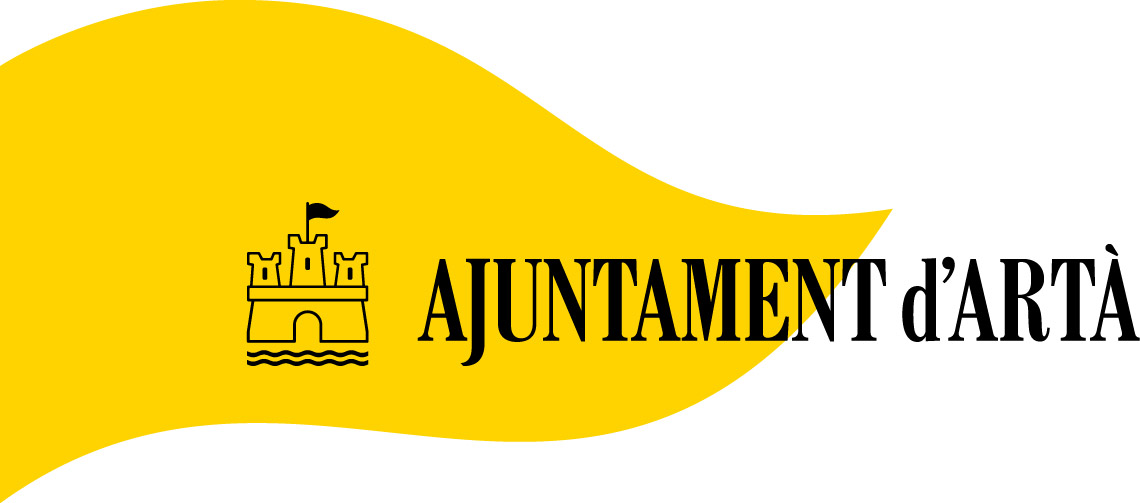 PROCÉS  DE SELECCIÓ D’UN/A TAQUILLER/ARESULTATS DE LA VALORACIÓ DE MÈRITS DE LES PERSONES ASPIRANTS QUE COMPLEIXENELS REQUISITSel llistat de persones aspirants que compleixen els requisits, seguint l’ordre de la puntuació obtinguda en la valoració de mèrits, és el que es detalla a continuació:DNI 			PUNT. OBTINGUDA1 	42997286M			3,002	41586962H			1.753	41660850F			0,25S’estableix un termini de 3 dies hàbils, comptadors a partir de l’endemà de la publicació de les puntuacions obtingudes a la pàgina web de l’Ajuntament d’Artà, per a la revisió de la puntuació obtinguda. En cas que no es formulin reclamacions, la llista esdevendrà definitivaArtà, a 31 de juliol de 2023